InstructionsOnce you have the email signature open in Word, copy all elements of the email signatureOpen Microsoft Outlook desktop app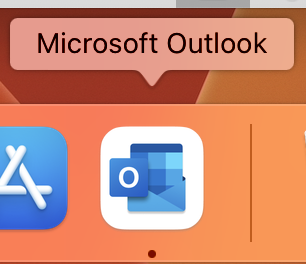 Click “New Email” or “New Message”Click “Signature” > “Edit Signatures” / “Manage Signatures”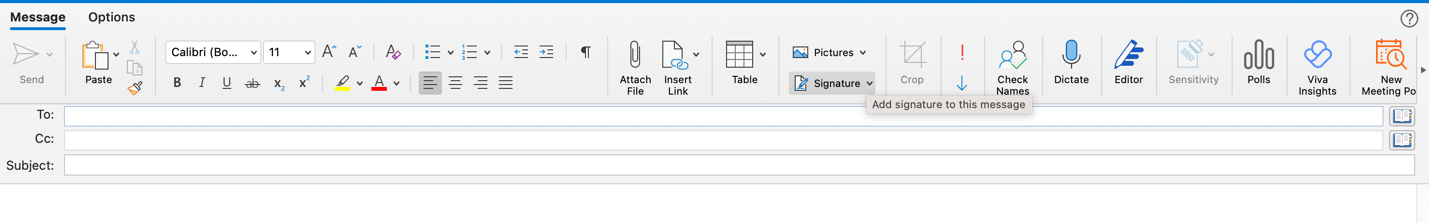 Click “Edit”Paste email signature from WordEdit signature with your own name, title, phone number, and email addressClick the Save icon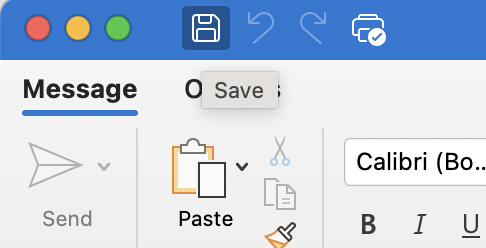 Go to “New messages:” set it as Standard and “Replies/forwards:” set it as StandardExit window and the new signature should be setIf you use a web browser to view and send emails, continue to the next stepsSend an email to yourself from the Microsoft Outlook desktop appOpen that email in a web browser at outlook.office.comCopy your email signature from the email you just sent yourselfGo to Settings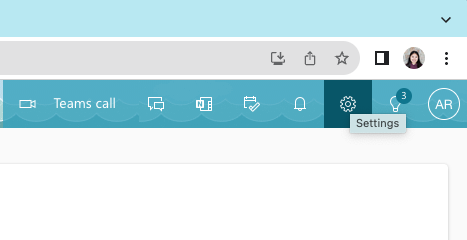 Click “Compose and reply”Paste signature into the email signature boxSave email signature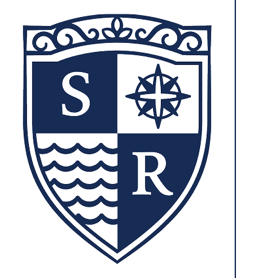 John Doe
TitlePronouns:

p: (401) 341- 0000 e: john.doe@salve.edu
100 Ochre Point Ave., Newport, RI 02840
salve.edu